What makes us good readers?					Our reading powers!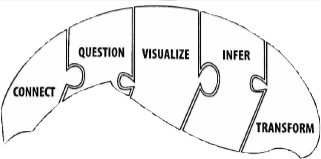 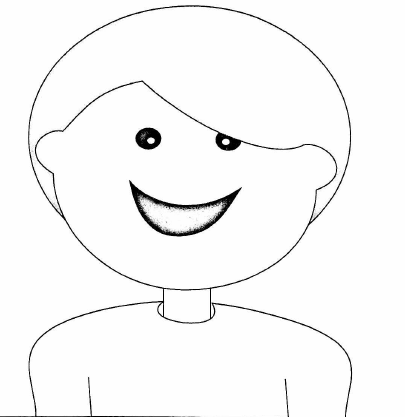 Do you remember what we covered this year, so far?  Here’s a reminder.Connect	“This reminds me of…?”  	 Connections from text-to-text, text-to-self, and/or text-to-world Question	“I’m wondering…?  		Quick questions (answers in the book)Deep-thinking questions (answers not directly in the book)Visualize	“I can see a picture of what I’m reading, in my mind, and explain it to you or draw it.”Infer	“Maybe this is what is happening or is about to happen based on what I read.” (Remember our O.W.I. pictures:  observe, wonder, infer…mouse on toad’s back in water…?)This is where we left off before we switched to home learning! The last one left is…Transform	“My thinking has changed after I read this story.  I used to think … but now I’m thinking…”		For example, when you read a book about a time in history or an act of kindness, it may 		change the way you think.  Transformed thoughts.  Kind of like a transformer car/robot toy, if 		you know what those are.